A professional quality engine enamel, ideal for use on engine blocks, engine accessories and other surfaces in the engine compartment. RAPTOR Engine Enamel contains ceramic resins that resist temperatures up to 600oFA professional quality engine enamel, ideal for use on engine blocks, engine accessories and other surfaces in the engine compartment. RAPTOR Engine Enamel contains ceramic resins that resist temperatures up to 600oFA professional quality engine enamel, ideal for use on engine blocks, engine accessories and other surfaces in the engine compartment. RAPTOR Engine Enamel contains ceramic resins that resist temperatures up to 600oFA professional quality engine enamel, ideal for use on engine blocks, engine accessories and other surfaces in the engine compartment. RAPTOR Engine Enamel contains ceramic resins that resist temperatures up to 600oFA professional quality engine enamel, ideal for use on engine blocks, engine accessories and other surfaces in the engine compartment. RAPTOR Engine Enamel contains ceramic resins that resist temperatures up to 600oFA professional quality engine enamel, ideal for use on engine blocks, engine accessories and other surfaces in the engine compartment. RAPTOR Engine Enamel contains ceramic resins that resist temperatures up to 600oFA professional quality engine enamel, ideal for use on engine blocks, engine accessories and other surfaces in the engine compartment. RAPTOR Engine Enamel contains ceramic resins that resist temperatures up to 600oFA professional quality engine enamel, ideal for use on engine blocks, engine accessories and other surfaces in the engine compartment. RAPTOR Engine Enamel contains ceramic resins that resist temperatures up to 600oFA professional quality engine enamel, ideal for use on engine blocks, engine accessories and other surfaces in the engine compartment. RAPTOR Engine Enamel contains ceramic resins that resist temperatures up to 600oFHeat resistant up to 600oFHeat resistant up to 600oFHeat resistant up to 600oFHeat resistant up to 600oFHeat resistant up to 600oFHeat resistant up to 600oFHeat resistant up to 600oFHeat resistant up to 600oFSuperior adhesion and corrosion resistanceGood chemical resistance against automotive fluids when curedSuperior adhesion and corrosion resistanceGood chemical resistance against automotive fluids when curedSuperior adhesion and corrosion resistanceGood chemical resistance against automotive fluids when curedSuperior adhesion and corrosion resistanceGood chemical resistance against automotive fluids when curedSuperior adhesion and corrosion resistanceGood chemical resistance against automotive fluids when curedSuperior adhesion and corrosion resistanceGood chemical resistance against automotive fluids when curedSuperior adhesion and corrosion resistanceGood chemical resistance against automotive fluids when curedSuperior adhesion and corrosion resistanceGood chemical resistance against automotive fluids when curedProductProductProductOrder CodeFormatFormatFormatShelf LifeShelf LifeRAPTOR ENGINE ENAMEL BRIGHT RED AEROSOLRAPTOR ENGINE ENAMEL FLAT BLACK AEROSOLRAPTOR ENGINE ENAMEL SATIN BLACK AEROSOLRAPTOR ENGINE ENAMEL GLOSS BLACK AEROSOLRAPTOR ENGINE ENAMEL BRIGHT RED AEROSOLRAPTOR ENGINE ENAMEL FLAT BLACK AEROSOLRAPTOR ENGINE ENAMEL SATIN BLACK AEROSOLRAPTOR ENGINE ENAMEL GLOSS BLACK AEROSOLRAPTOR ENGINE ENAMEL BRIGHT RED AEROSOLRAPTOR ENGINE ENAMEL FLAT BLACK AEROSOLRAPTOR ENGINE ENAMEL SATIN BLACK AEROSOLRAPTOR ENGINE ENAMEL GLOSS BLACK AEROSOLUP4921UP4924UP4923UP492210oz Aerosol10oz Aerosol10oz Aerosol2 years2 yearsAPPLICATION INFORMATIONAPPLICATION INFORMATIONAPPLICATION INFORMATIONAPPLICATION INFORMATIONAPPLICATION INFORMATIONAPPLICATION INFORMATIONAPPLICATION INFORMATIONAPPLICATION INFORMATIONAPPLICATION INFORMATION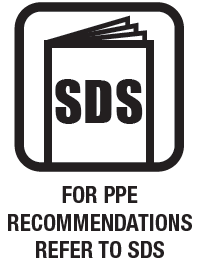 IMPORTANT: FOR PROFESSIONAL USE ONLY. Read full instructions before use. This product contains hazardous materials and therefore appropriate personal protective equipment should always be used. Please refer to the label and consult the safety data sheet for full handling instructions and personal protection information.IMPORTANT: FOR PROFESSIONAL USE ONLY. Read full instructions before use. This product contains hazardous materials and therefore appropriate personal protective equipment should always be used. Please refer to the label and consult the safety data sheet for full handling instructions and personal protection information.IMPORTANT: FOR PROFESSIONAL USE ONLY. Read full instructions before use. This product contains hazardous materials and therefore appropriate personal protective equipment should always be used. Please refer to the label and consult the safety data sheet for full handling instructions and personal protection information.IMPORTANT: FOR PROFESSIONAL USE ONLY. Read full instructions before use. This product contains hazardous materials and therefore appropriate personal protective equipment should always be used. Please refer to the label and consult the safety data sheet for full handling instructions and personal protection information.IMPORTANT: FOR PROFESSIONAL USE ONLY. Read full instructions before use. This product contains hazardous materials and therefore appropriate personal protective equipment should always be used. Please refer to the label and consult the safety data sheet for full handling instructions and personal protection information.Surface Preparation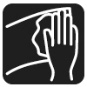 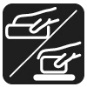 Surface PreparationSubstrateRAPTOR Engine enamel primerBare steel*Aluminium*Galvanised and zinc coated sheets*Fully cured paintPolyester bodyfillers and G.R.PDegreaserDegreaserDegreaserDegreaserAbrasionP400-P600 for RAPTOR Engine Enamel PrimerP180 before applicationP800-P1000 for cured paintAbrasionP400-P600 for RAPTOR Engine Enamel PrimerP180 before applicationP800-P1000 for cured paintSurface PreparationSurface Preparation*Can be applied direct to metal. To achieve maximum performance (Adhesion, heat resistance, corrosion resistance…), RAPTOR Engine Enamel Primer must be applied prior to applying RAPTOR Engine Enamel Colour Coat.HOW TO USE:*Can be applied direct to metal. To achieve maximum performance (Adhesion, heat resistance, corrosion resistance…), RAPTOR Engine Enamel Primer must be applied prior to applying RAPTOR Engine Enamel Colour Coat.HOW TO USE:*Can be applied direct to metal. To achieve maximum performance (Adhesion, heat resistance, corrosion resistance…), RAPTOR Engine Enamel Primer must be applied prior to applying RAPTOR Engine Enamel Colour Coat.HOW TO USE:*Can be applied direct to metal. To achieve maximum performance (Adhesion, heat resistance, corrosion resistance…), RAPTOR Engine Enamel Primer must be applied prior to applying RAPTOR Engine Enamel Colour Coat.HOW TO USE:*Can be applied direct to metal. To achieve maximum performance (Adhesion, heat resistance, corrosion resistance…), RAPTOR Engine Enamel Primer must be applied prior to applying RAPTOR Engine Enamel Colour Coat.HOW TO USE:*Can be applied direct to metal. To achieve maximum performance (Adhesion, heat resistance, corrosion resistance…), RAPTOR Engine Enamel Primer must be applied prior to applying RAPTOR Engine Enamel Colour Coat.HOW TO USE:*Can be applied direct to metal. To achieve maximum performance (Adhesion, heat resistance, corrosion resistance…), RAPTOR Engine Enamel Primer must be applied prior to applying RAPTOR Engine Enamel Colour Coat.HOW TO USE:Surface PreparationSurface Preparation1.Clean and degrease. Mask any areas as required2. Sand surface with P180-P220 sandpaper and reclean.3. Prime any areas of bare metal with RAPTOR Engine Enamel Primer. When dry, sand with P400-P600sandpaper and reclean according to the TDS.4. Thoroughly shake can for at least 2 mins before use.5. Always wear safety goggles and rubber gloves before spraying.6. Apply 2 coats @ 6 – 10 inches from surface, waiting 5-10 mins between coats.7. To clean – invert can and spray until only propellent sprays.8. Touch dry in 30 mins at 70°F. Allow to dry overnight before use. 9. Cure the coating:If on the vehicle, heat from the engine will achieve full cureIf off the vehicle, bake at 200°F for 1 hour.1.Clean and degrease. Mask any areas as required2. Sand surface with P180-P220 sandpaper and reclean.3. Prime any areas of bare metal with RAPTOR Engine Enamel Primer. When dry, sand with P400-P600sandpaper and reclean according to the TDS.4. Thoroughly shake can for at least 2 mins before use.5. Always wear safety goggles and rubber gloves before spraying.6. Apply 2 coats @ 6 – 10 inches from surface, waiting 5-10 mins between coats.7. To clean – invert can and spray until only propellent sprays.8. Touch dry in 30 mins at 70°F. Allow to dry overnight before use. 9. Cure the coating:If on the vehicle, heat from the engine will achieve full cureIf off the vehicle, bake at 200°F for 1 hour.1.Clean and degrease. Mask any areas as required2. Sand surface with P180-P220 sandpaper and reclean.3. Prime any areas of bare metal with RAPTOR Engine Enamel Primer. When dry, sand with P400-P600sandpaper and reclean according to the TDS.4. Thoroughly shake can for at least 2 mins before use.5. Always wear safety goggles and rubber gloves before spraying.6. Apply 2 coats @ 6 – 10 inches from surface, waiting 5-10 mins between coats.7. To clean – invert can and spray until only propellent sprays.8. Touch dry in 30 mins at 70°F. Allow to dry overnight before use. 9. Cure the coating:If on the vehicle, heat from the engine will achieve full cureIf off the vehicle, bake at 200°F for 1 hour.1.Clean and degrease. Mask any areas as required2. Sand surface with P180-P220 sandpaper and reclean.3. Prime any areas of bare metal with RAPTOR Engine Enamel Primer. When dry, sand with P400-P600sandpaper and reclean according to the TDS.4. Thoroughly shake can for at least 2 mins before use.5. Always wear safety goggles and rubber gloves before spraying.6. Apply 2 coats @ 6 – 10 inches from surface, waiting 5-10 mins between coats.7. To clean – invert can and spray until only propellent sprays.8. Touch dry in 30 mins at 70°F. Allow to dry overnight before use. 9. Cure the coating:If on the vehicle, heat from the engine will achieve full cureIf off the vehicle, bake at 200°F for 1 hour.1.Clean and degrease. Mask any areas as required2. Sand surface with P180-P220 sandpaper and reclean.3. Prime any areas of bare metal with RAPTOR Engine Enamel Primer. When dry, sand with P400-P600sandpaper and reclean according to the TDS.4. Thoroughly shake can for at least 2 mins before use.5. Always wear safety goggles and rubber gloves before spraying.6. Apply 2 coats @ 6 – 10 inches from surface, waiting 5-10 mins between coats.7. To clean – invert can and spray until only propellent sprays.8. Touch dry in 30 mins at 70°F. Allow to dry overnight before use. 9. Cure the coating:If on the vehicle, heat from the engine will achieve full cureIf off the vehicle, bake at 200°F for 1 hour.1.Clean and degrease. Mask any areas as required2. Sand surface with P180-P220 sandpaper and reclean.3. Prime any areas of bare metal with RAPTOR Engine Enamel Primer. When dry, sand with P400-P600sandpaper and reclean according to the TDS.4. Thoroughly shake can for at least 2 mins before use.5. Always wear safety goggles and rubber gloves before spraying.6. Apply 2 coats @ 6 – 10 inches from surface, waiting 5-10 mins between coats.7. To clean – invert can and spray until only propellent sprays.8. Touch dry in 30 mins at 70°F. Allow to dry overnight before use. 9. Cure the coating:If on the vehicle, heat from the engine will achieve full cureIf off the vehicle, bake at 200°F for 1 hour.1.Clean and degrease. Mask any areas as required2. Sand surface with P180-P220 sandpaper and reclean.3. Prime any areas of bare metal with RAPTOR Engine Enamel Primer. When dry, sand with P400-P600sandpaper and reclean according to the TDS.4. Thoroughly shake can for at least 2 mins before use.5. Always wear safety goggles and rubber gloves before spraying.6. Apply 2 coats @ 6 – 10 inches from surface, waiting 5-10 mins between coats.7. To clean – invert can and spray until only propellent sprays.8. Touch dry in 30 mins at 70°F. Allow to dry overnight before use. 9. Cure the coating:If on the vehicle, heat from the engine will achieve full cureIf off the vehicle, bake at 200°F for 1 hour.Mixing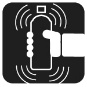 MixingShake the aerosol can for at least 2 minutes before use. Reshake for 30 seconds between coats.Shake the aerosol can for at least 2 minutes before use. Reshake for 30 seconds between coats.Shake the aerosol can for at least 2 minutes before use. Reshake for 30 seconds between coats.Shake the aerosol can for at least 2 minutes before use. Reshake for 30 seconds between coats.Shake the aerosol can for at least 2 minutes before use. Reshake for 30 seconds between coats.Shake the aerosol can for at least 2 minutes before use. Reshake for 30 seconds between coats.Shake the aerosol can for at least 2 minutes before use. Reshake for 30 seconds between coats.Application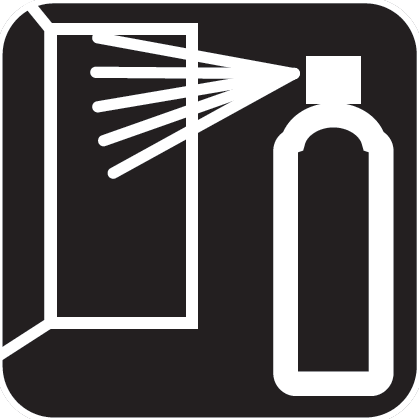 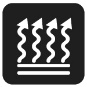 ApplicationApplication Temperature70 °F70 °F70 °F70 °F70 °F70 °FApplicationApplicationDistance from the surface15-25 cm / 6-10 inches15-25 cm / 6-10 inches15-25 cm / 6-10 inchesApplicationApplicationFlash-off at 70°F10 mins10 mins10 mins10 mins10 mins10 minsApplicationApplicationDust Free at 70°F30 mins30 mins30 mins30 mins30 mins30 minsApplicationApplicationNumber of Coats2-32-32-32-32-32-3Overcoating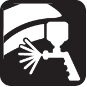 OvercoatingOveroating window: Up to 1 hour. If allowed to dry longer than 1 hour, wait 7 days for paint to cure then abrade with P800-P1000 GRIT.NOTE: There is no need to cure between primer, topcoat and clearcoat but it is needed after the full system is applied.If you want to overcoat after curing the coating, abrade with P800-P1000 and touch up if substrate is showing throughOveroating window: Up to 1 hour. If allowed to dry longer than 1 hour, wait 7 days for paint to cure then abrade with P800-P1000 GRIT.NOTE: There is no need to cure between primer, topcoat and clearcoat but it is needed after the full system is applied.If you want to overcoat after curing the coating, abrade with P800-P1000 and touch up if substrate is showing throughOveroating window: Up to 1 hour. If allowed to dry longer than 1 hour, wait 7 days for paint to cure then abrade with P800-P1000 GRIT.NOTE: There is no need to cure between primer, topcoat and clearcoat but it is needed after the full system is applied.If you want to overcoat after curing the coating, abrade with P800-P1000 and touch up if substrate is showing throughOveroating window: Up to 1 hour. If allowed to dry longer than 1 hour, wait 7 days for paint to cure then abrade with P800-P1000 GRIT.NOTE: There is no need to cure between primer, topcoat and clearcoat but it is needed after the full system is applied.If you want to overcoat after curing the coating, abrade with P800-P1000 and touch up if substrate is showing throughOveroating window: Up to 1 hour. If allowed to dry longer than 1 hour, wait 7 days for paint to cure then abrade with P800-P1000 GRIT.NOTE: There is no need to cure between primer, topcoat and clearcoat but it is needed after the full system is applied.If you want to overcoat after curing the coating, abrade with P800-P1000 and touch up if substrate is showing throughOveroating window: Up to 1 hour. If allowed to dry longer than 1 hour, wait 7 days for paint to cure then abrade with P800-P1000 GRIT.NOTE: There is no need to cure between primer, topcoat and clearcoat but it is needed after the full system is applied.If you want to overcoat after curing the coating, abrade with P800-P1000 and touch up if substrate is showing throughOveroating window: Up to 1 hour. If allowed to dry longer than 1 hour, wait 7 days for paint to cure then abrade with P800-P1000 GRIT.NOTE: There is no need to cure between primer, topcoat and clearcoat but it is needed after the full system is applied.If you want to overcoat after curing the coating, abrade with P800-P1000 and touch up if substrate is showing throughTECHNICAL INFORMATIONTECHNICAL INFORMATIONTECHNICAL INFORMATIONTECHNICAL INFORMATIONTECHNICAL INFORMATIONTECHNICAL INFORMATIONTECHNICAL INFORMATIONTECHNICAL INFORMATIONTECHNICAL INFORMATIONPhysical properties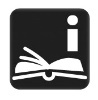 Physical propertiesPhysical propertiesPhysical propertiesAppearance	aerosol.aerosol.aerosol.aerosol.aerosol.aerosol.Physical propertiesPhysical propertiesColorBlack, RedBlack, RedBlack, RedBlack, RedBlack, RedBlack, RedPhysical propertiesPhysical propertiesPhysical propertiesPhysical propertiesStorage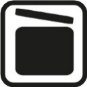 StorageAerosol cans should be stored for two hours at room temperature before use. For long term storage, keep in a dry well ventilated area and away from direct sunlight and frost. To clear the nozzle and maximise the lifespan of your aerosol, always invert the can and spray upside down for a few seconds after each use. Should the nozzle become blocked, remove it from the can and soak it in gentle thinners.Aerosol cans should be stored for two hours at room temperature before use. For long term storage, keep in a dry well ventilated area and away from direct sunlight and frost. To clear the nozzle and maximise the lifespan of your aerosol, always invert the can and spray upside down for a few seconds after each use. Should the nozzle become blocked, remove it from the can and soak it in gentle thinners.Aerosol cans should be stored for two hours at room temperature before use. For long term storage, keep in a dry well ventilated area and away from direct sunlight and frost. To clear the nozzle and maximise the lifespan of your aerosol, always invert the can and spray upside down for a few seconds after each use. Should the nozzle become blocked, remove it from the can and soak it in gentle thinners.Aerosol cans should be stored for two hours at room temperature before use. For long term storage, keep in a dry well ventilated area and away from direct sunlight and frost. To clear the nozzle and maximise the lifespan of your aerosol, always invert the can and spray upside down for a few seconds after each use. Should the nozzle become blocked, remove it from the can and soak it in gentle thinners.Aerosol cans should be stored for two hours at room temperature before use. For long term storage, keep in a dry well ventilated area and away from direct sunlight and frost. To clear the nozzle and maximise the lifespan of your aerosol, always invert the can and spray upside down for a few seconds after each use. Should the nozzle become blocked, remove it from the can and soak it in gentle thinners.Aerosol cans should be stored for two hours at room temperature before use. For long term storage, keep in a dry well ventilated area and away from direct sunlight and frost. To clear the nozzle and maximise the lifespan of your aerosol, always invert the can and spray upside down for a few seconds after each use. Should the nozzle become blocked, remove it from the can and soak it in gentle thinners.Aerosol cans should be stored for two hours at room temperature before use. For long term storage, keep in a dry well ventilated area and away from direct sunlight and frost. To clear the nozzle and maximise the lifespan of your aerosol, always invert the can and spray upside down for a few seconds after each use. Should the nozzle become blocked, remove it from the can and soak it in gentle thinners.StorageStorageProtect from sunlight. Do not expose to temperatures exceeding 122 °F. Store locked up. Store in a well-ventilated place. Keep container tightly closed. Keep cool. Keep only in original container.Protect from sunlight. Do not expose to temperatures exceeding 122 °F. Store locked up. Store in a well-ventilated place. Keep container tightly closed. Keep cool. Keep only in original container.Protect from sunlight. Do not expose to temperatures exceeding 122 °F. Store locked up. Store in a well-ventilated place. Keep container tightly closed. Keep cool. Keep only in original container.Protect from sunlight. Do not expose to temperatures exceeding 122 °F. Store locked up. Store in a well-ventilated place. Keep container tightly closed. Keep cool. Keep only in original container.Protect from sunlight. Do not expose to temperatures exceeding 122 °F. Store locked up. Store in a well-ventilated place. Keep container tightly closed. Keep cool. Keep only in original container.Protect from sunlight. Do not expose to temperatures exceeding 122 °F. Store locked up. Store in a well-ventilated place. Keep container tightly closed. Keep cool. Keep only in original container.Protect from sunlight. Do not expose to temperatures exceeding 122 °F. Store locked up. Store in a well-ventilated place. Keep container tightly closed. Keep cool. Keep only in original container.StorageStorageRecommended storage temperature41 - 77 °F41 - 77 °F41 - 77 °F41 - 77 °F41 - 77 °F41 - 77 °FAssociated Products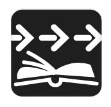 Associated ProductsProductProductProductOrder CodeOrder CodeOrder CodeFormatAssociated ProductsAssociated ProductsRAPTOR ENGINE ENAMEL PRIMER AEROSOLRAPTOR ENGINE ENAMEL BRIGHT RED AEROSOLRAPTOR ENGINE ENAMEL FLAT BLACK AEROSOLRAPTOR ENGINE ENAMEL SATIN BLACK AEROSOLRAPTOR ENGINE ENAMEL GLOSS BLACK AEROSOLRAPTOR ENGINE ENAMEL GLOSS CLEAR AEROSOLRAPTOR ENGINE ENAMEL PRIMER AEROSOLRAPTOR ENGINE ENAMEL BRIGHT RED AEROSOLRAPTOR ENGINE ENAMEL FLAT BLACK AEROSOLRAPTOR ENGINE ENAMEL SATIN BLACK AEROSOLRAPTOR ENGINE ENAMEL GLOSS BLACK AEROSOLRAPTOR ENGINE ENAMEL GLOSS CLEAR AEROSOLRAPTOR ENGINE ENAMEL PRIMER AEROSOLRAPTOR ENGINE ENAMEL BRIGHT RED AEROSOLRAPTOR ENGINE ENAMEL FLAT BLACK AEROSOLRAPTOR ENGINE ENAMEL SATIN BLACK AEROSOLRAPTOR ENGINE ENAMEL GLOSS BLACK AEROSOLRAPTOR ENGINE ENAMEL GLOSS CLEAR AEROSOLUP4920UP4921UP4924UP4923UP4922UP4925UP4920UP4921UP4924UP4923UP4922UP4925UP4920UP4921UP4924UP4923UP4922UP492510oz Aerosol